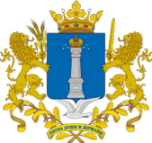 АГЕНТСТВО ЗАПИСИ АКТОВ ГРАЖДАНСКОГО СОСТОЯНИЯ  УЛЬЯНОВСКОЙ ОБЛАСТИП Р И К А З________________ 2020 г.							                   № _г. Ульяновск О порядке получения государственными гражданскими служащими Агентства записи актов гражданского состояния Ульяновской области разрешения представителя нанимателя на участие на безвозмездной основе в управлении отдельными некоммерческими организациями
путём вхождения в состав их коллегиальных органов управленияВ соответствии с пунктом 3 статьи 17 Федерального закона от 27.07.2004 № 79-ФЗ «О государственной гражданской службе Российской Федерации»,
п р и к а з ы в а ю: 1. Утвердить прилагаемый Порядок получения государственными гражданскими служащими Агентства записи актов гражданского состояния Ульяновской области разрешения представителя нанимателя на участие
на безвозмездной основе в управлении отдельными некоммерческими организациями путём вхождения в состав их коллегиальных органов управления.2. Признать утратившими силу:приказ Агентства записи актов гражданского состояния Ульяновской области от 30 августа 2017 г. № 11 «О порядке получения государственными гражданскими служащими Агентства записи актов гражданского состояния Ульяновской области разрешения представителя нанимателя на участие
на безвозмездной основе в управлении отдельными некоммерческими организациями в качестве единоличного исполнительного органа
или вхождения в состав их коллегиальных органов управления»;приказ Агентства записи актов гражданского состояния Ульяновской области от 21 января 2019 г. № 1 «О внесении изменения в приказ Агентства записи актов гражданского состояния Ульяновской области от 30.08.2017
№ 11».Руководитель Агентства			                                          Ж.Г. НазароваУТВЕРЖДЁН
приказом Агентства записи актовгражданского состоянияУльяновской области
от ___________ 2020 г. № __Порядок
получения государственными гражданскими служащими
Агентства записи актов гражданского состояния Ульяновской области разрешения представителя нанимателя на участие на безвозмездной основе в управлении отдельными некоммерческими организациями путём вхождения в состав их коллегиальных органов управления1. Настоящий Порядок определяет правила получения государственными гражданскими служащими Агентства записи актов гражданского состояния Ульяновской области (далее - гражданские служащие, Агентство, Порядок соответственно) разрешения представителя нанимателя на участие
на безвозмездной основе в управлении некоммерческой организацией (кроме участия в управлении политической партией и органом профессионального союза, в том числе выборным органом первичной профсоюзной организации, созданной в Агентстве, участия в съезде (конференции) или общем собрании иной общественной организации, жилищным, жилищно-строительным, гаражным кооперативов, товариществом собственников недвижимости (далее – некоммерческие организации), кроме случаев, предусмотренных федеральными законами, и случаев, если участие в управлении некоммерческой организацией осуществляется в соответствии с законодательством Российской Федерации
от имени государственного органа.Участие гражданского служащего на безвозмездной основе в управлении некоммерческими организациями путём вхождения в состав их коллегиальных органов управления не должно приводить к конфликту интересов или возможности возникновения конфликта интересов при исполнении
им должностных обязанностей.2. Заявление о намерении участвовать на безвозмездной основе
в управлении некоммерческой организацией (приложение № 1 к настоящему Порядку) представляется гражданским служащим не позднее чем за 14 дней
до начала участия в управлении некоммерческой организацией
в отдел правового и организационного обеспечения Агентства (далее также - заявление, отдел).3. Должностное лицо отдела регистрирует заявление в день его поступления в Агентство в журнале регистрации заявлений о намерении участвовать на безвозмездной основе в управлении некоммерческой организацией, форма которого установлена приложением № 2 к настоящему Порядку.4. Должностное лицо отдела в течение трёх рабочих дней с даты регистрации заявления рассматривает поступившее заявление на предмет возможности возникновения у гражданского служащего конфликта интересов
в случае участия на безвозмездной основе в управлении некоммерческой организацией путём вхождения в состав её коллегиальных органов управления. По результатам рассмотрения заявления должностное лицо отдела готовит заключение, в котором должны содержаться выводы о возможности (невозможности) возникновения конфликта интересов в случае участия гражданского служащего на безвозмездной основе в управлении некоммерческой организацией путём вхождения в состав её коллегиальных органов управления (далее - заключение).5. В случае если участие гражданского служащего на безвозмездной основе в управлении некоммерческой организацией путём вхождения в состав её коллегиальных органов управления повлечёт возникновение у него конфликта интересов, заключение также должно содержать предложение
об отказе в удовлетворении заявления гражданского служащего.6. Должностное лицо отдела в течение одного рабочего дня с даты подготовки заключения направляет заявление и заключение представителю нанимателя для принятия решения.7. Представитель нанимателя в течение трёх рабочих дней со дня направления должностным лицом отдела заявления и заключения рассматривает их и принимает решение об удовлетворении заявления гражданского служащего либо об отказе в удовлетворении заявления гражданского служащего. Соответствующее решение оформляется резолюцией представителя нанимателя на заявлении.8. Заявление государственного служащего с резолюцией представителя нанимателя в день принятия решения представителем нанимателя возвращается должностному лицу отдела для приобщения к личному делу гражданского служащего, представившего заявление.9. Отдел в течение трёх рабочих дней со дня принятия представителем нанимателя соответствующего решения уведомляет о нём гражданского служащего посредством направления копии заявления с резолюцией представителя нанимателя почтовым отправлением, пересылаемым
с уведомлением о вручении, либо выдаёт копию заявления непосредственно гражданскому служащему.Приложение № 1
к ПорядкуРуководителю Агентствазаписи актов гражданскогосостояния Ульяновской области___________________________________________________________________________(наименование должности)_________________________(Ф.И.О.)__________________________________________________ЗаявлениеВ соответствии с пунктом 3 части 1 статьи 17 Федерального закона
от 27.07.2004 № 79-ФЗ «О государственной гражданской службе Российской Федерации» прошу Вашего разрешения на участие на безвозмездной основе в управлении______________________________________________________________________________________________________________________________________________________________________________________________________________________________________________________________________  (полное наименование некоммерческой организации, ее юридический адрес)     Управление данной организацией будет осуществляться ________________________________________________________________________________________________________________________________________________________________________________________________________________________________________________________________________________________________(указать форму управления некоммерческой организацией,установленный срок деятельности и др.)____ __________ 20____г.      ______________   __________________________                                                           (подпись)            (расшифровка подписи)Приложение № 2
к ПорядкуЖурнал
регистрации заявлений о намерении участвовать на безвозмездной основе в управлении некоммерческой организацией_______________N п/пФамилия, имя, отчество и должность государственного гражданского служащего, представившего заявлениеДата регистрации заявленияФамилия, имя, отчество
и подпись должностного лица, принявшего заявлениеДата направления заявления представителю нанимателяРешение, принятое представителем нанимателя1.2.3.4.5.